La grève de vaisselleFélix, 12 ans, est payé par sa famille pour faire la vaisselle. Tout allait bien dernièrement, jusqu’à ce que son père décide de lui faire un sale coup et met un faux rat mort en plastique dans son eau de vaisselle. Transi de peur, Félix trouve la blague de mauvais goût, car son rat Splinter est récemment décédé. Il décide alors de faire la grève de vaisselle jusqu’à ce que son père lui présente des excuses sachant qu’il n’aura plus sa paye. Félix sait que son père est capable de rester sur sa position longtemps alors il a déjà commencé à être très économe de son argent. Il tient un registre de ses avoirs : 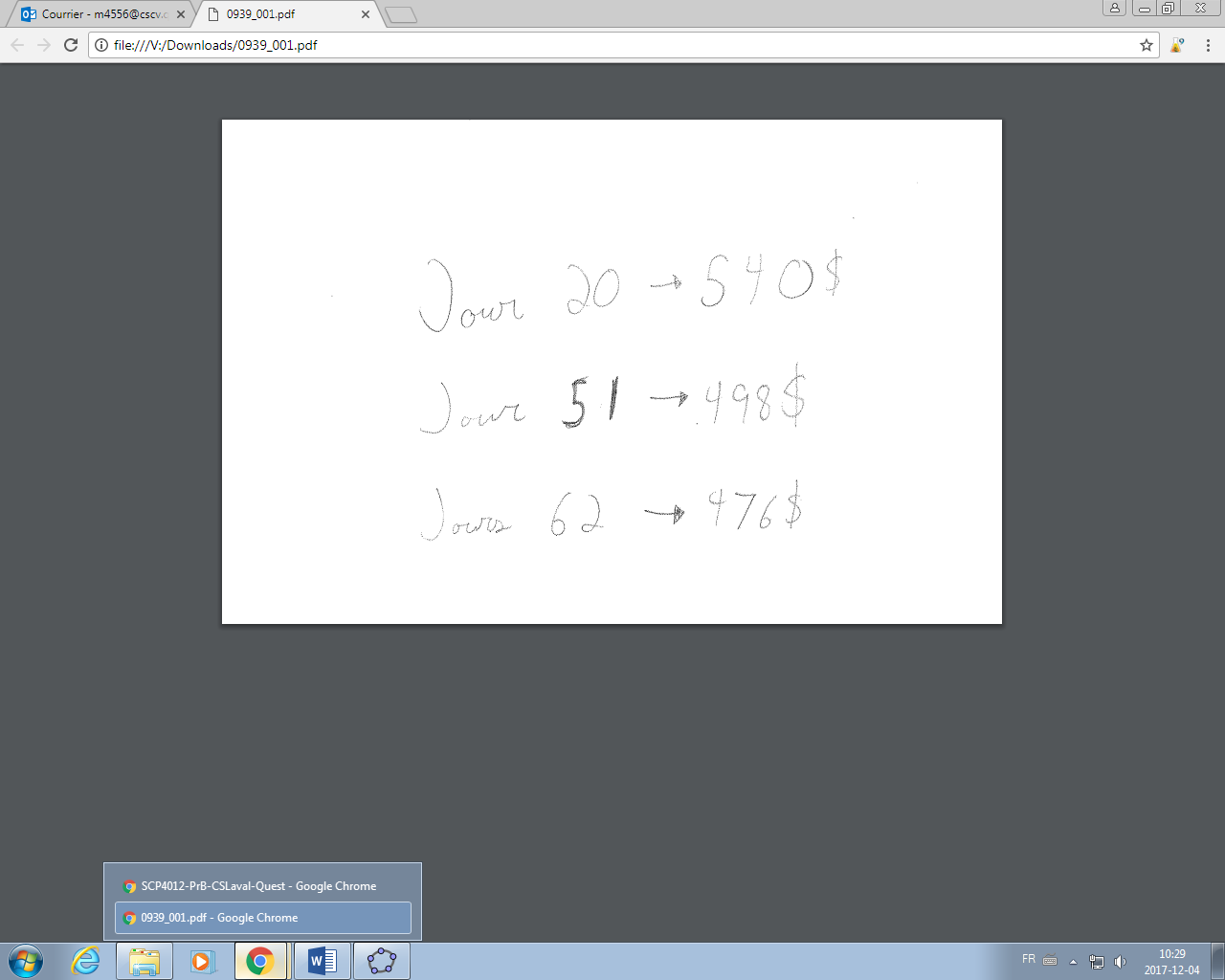 Combien Félix avait-il au moment de commencer la grève ?Est-ce que Félix a les moyens financiers de faire la grève pendant un an ?